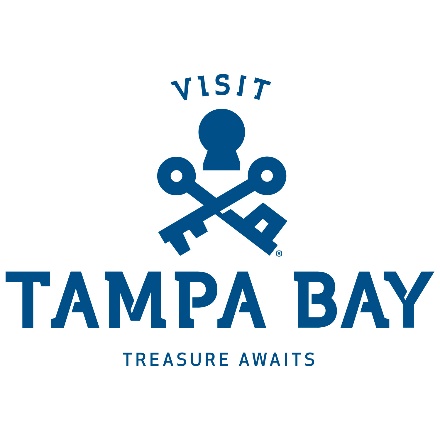 Seeking a high-energy, outgoing, Retail Sales Associate for the Unlock Tampa Bay Visitors Center and Holiday Pop Up Shop.  We sell Tampa-centric products as well as provide information to guests on attractions, places to stay and eat, and things to do in Tampa.  Associate will have excellent customer service skills and knowledge of our hip urban destination and all it has to offer. ResponsibilitiesEnsure high levels of customer satisfaction through proactive sales service.Obtain an up-to-date knowledge of destination’s attractions, hotels, restaurants, and events.Assist all walk-in visitors promptly and informatively.Continually seek out customers in the store and ensure a positive experience for our guests.  Able to creatively display merchandise to entice customers.Engage with the store’s customers by being a great listener first, and then by offering recommendations, products and destination information and experiences geared toward their  customer.Utilizes technology to enhance the customer’s experience.Communicate clear directions through basic map reading skills and knowledge of the area.Actively participate in activities and share ideas that are geared toward improving the level of service and acquiring new and unique merchandise from local artists and artisans.Collaborates with management to execute exciting store events. Experience and QualificationsPerfect for a 2nd or 3rd year college student looking for part-time or anyone living in the Tampa area that is passionate about selling and loves our CityBe able to work at least 2 shifts per weekAble to work on the weekendsProficient computer skills and experience with POS a plusTeam player willing to go the extra mile to drive salesActively approach and communicate with visitorsMust have a high energy, friendly and outgoing personalityVisit Tampa Bay Salary & BenefitsCompetitive salary commensurate with experienceOngoing career training & developmentIf you are qualified & interested in this position, please send your resume to: HR@VisitTampaBay.com